Uniós projektek menedzselése4 fejezet 2 olvasóleckeA mérföldkő- és cselekvési terv típusú ütemezésekEz az egyik leggyakoribb és egyben legegyszerűbb megoldás, amely szorosan összefügg a nagyobb és összetettebb projektek részprojektekre vagy alprojektekre bontásával. Az eljárást mérföldkövek kijelölése mellett gyakran nevezik ellenőrzési pontok módszerének is. A megoldás nagyszerűsége pontosan az egyszerűségében rejlik: kijelöli azt a néhány kulcsfontosságú eseményt a projekt életében, amely a cél elérése tekintetében releváns, és egymástól világosan elhatárolható. Az előzőekben említett célkijelölési tevékenység esetén ezek voltak azon „közbeeső célok”, melyeken keresztül az út vezetett a projektcél felé. A projekt egészén belül zajló tevékenységeket célszerű szakaszokra bontani, mely szakaszok vége egyben a projekt megvalósításának főbb ellenőrzési pontjaiként, „mérföldköveiként” is szolgálhat. A mérföldkövek egyben biztosítják a tevékenységek sorrendiségét is, mivel a logikai egymásra következés ebben az esetben természetesen időbeni egymásra következést is jelent. Szemléletesen megvilágítva: minden mérföldkő egy ellenőrzési pontként funkcionál, csak abban az esetben haladhatunk tovább a megvalósítás útján, ha az ebben a pontban megfogalmazott kritériumoknak már eleget tettünk. Ezt követően már csak az egyes mérföldkövek eléréséhez kell határidőket rendelnünk, és ezzel el is készült a projektnek egy nagyvonalú időbeni ütemezése, mely minden fontosabb eseményhez határidőket is megjelöl.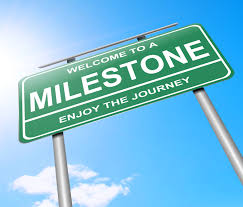 A mérföldkövek kijelölésére vonatkozóan is megfogalmazhatók olyan általános praktikus elvárások, melyeket mindenképp megfontolásra érdemesnek találunk:A mérföldköveket csapatban tervezzük, lehetőleg a felelősök kijelölésével.A mérföldköveket állítsuk sorrendbe befejezésük határidejének megjelölésével.Minden mérföldkőnek legyen „tulajdonosa”.A mérföldkövek megváltoztathatatlanok…Meg kell jegyeznünk, hogy a mérföldkő típusú tervezés reneszánszát éli, mivel a 2014-2020-as programozási periódusban a hazai operatív programok keretein belül megvalósuló projektek egy részénél kötelező ilyen jellegű tervezést folytatni, sőt előre definiálják a projekt méretének és időtartamának függvényében, hogy minimum hány és maximálisan hány mérföldkő tervezhető.A „Cselekvési terv típusú” ütemezés szintén meglehetősen gyakran alkalmazott módszer. Számos néven jelenik meg a köztudatban: megvalósítási ütemterv, más néven munkaterv, illetve „cselekvési és ütemterv”. A hazai pályázati gyakorlatban talán a legutóbbi a leginkább használatos. Fontosságát jól érzékelteti, hogy szinte minden benyújtandó pályázatnak kötelező eleme. Bárhogy is nevezzük ezt a stratégiai fontosságú dokumentumot, alapvető szerepe a projekt céljainak eléréséhez szükséges tevékenységek meghatározása és ütemezése. A cselekvési és ütemterv egy olyan tevékenységek és események sorából álló kapcsolatrendszert jelent, amelyben egyértelművé válik a feladatok időbeli és funkcionális egymásutánisága. Az egyes tevékenységekhez célszerű azonnal hozzárendelni a megvalósításért felelős szervezeteket és/vagy személyeket, mert ezáltal biztosítható a felelősségi körök vitán felül álló egyértelműsége a projekt megvalósítása során. A cselekvési és ütemterv általában a potenciális finanszírozó által meghatározott kötelező formátumban, rendkívül áttekinthetően ábrázolja az elvégzendő feladatokat (1. ábra).1. ábra Cselekvési és ütemtervA megvalósítási ütemterv kialakításakor az egyes szakaszok megvalósítására tervezett határidőket különösen érdemes ésszerű ráhagyásokkal tervezni, mert csúszás számos előre nem tervezhető ok miatt bármikor előfordulhat. Ennek ellenére természetesen – amennyire a körülmények engedik – ragaszkodni kell az eredetileg tervezett időrendhez.OLVASOK-CSELEKSZEM-TAPASZTALOK- TANULOKKitől érdemes még tanulni?Centroszet: Projektmenedzsment 6.3. fejezet a projektdefiniálás alapdokumentumaihttp://centroszet.hu/tananyag/projektmenedzsement/63_projektdefinils_dokumentumai.html10 perces olvasnivaló azoknak, akik még mélyítenék a tudásukat a cselekvési terv témakörébenEllenőrző kérdések a megfelelőséghez:a, Milyen hasonlóságok vannak a két tervezési módszer között?b, Miért lehet fontos, hogy ráhagyással tervezzünk?Adaptáció a kiválósághoz: Keress a környezetedben egy fejlesztési projektet! Próbálj lehetséges mérföldköveket meghatározni! 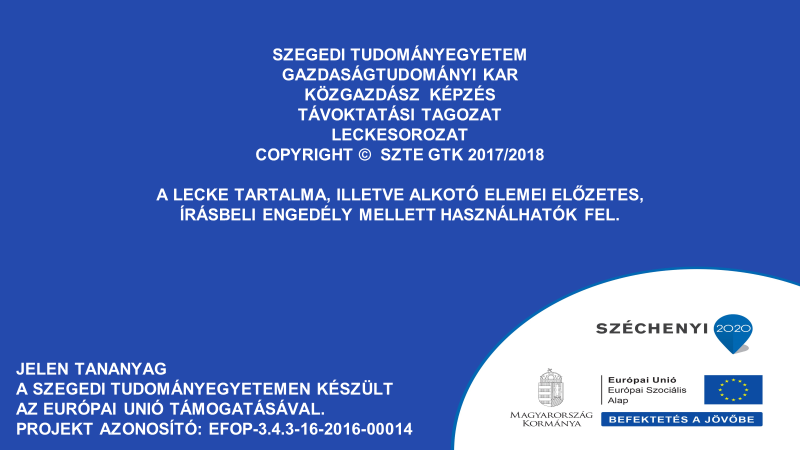 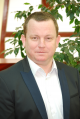 Imreh Szabolcs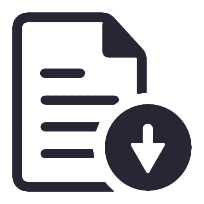 10-12 percMottó:„Egy pesszimista minden lehetőségben látja a nehézséget; egy optimista minden nehézségben meglátja a lehetőséget.”(Winston Churchill)A tevékenység sorszámaTevékenységA tevékenység tartalmának részletes ismertetéseTevékenység eredményeMegvalósí-tásért felelős szervezetMegvalósítás kezdete (év, hónap)Megvalósítás vége (év, hónap)1.2.2.1.2.2.2.3.2.4.2.5.3. 3.1.3.2.3.3.3.4.